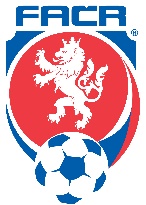 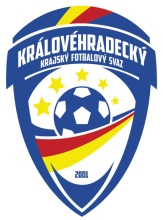 FAČR ve spolupráci s Trenérsko – metodickou komisí  Královéhradeckého KFS pořádá studium trenérské Grassroots C a UEFA B licenceDélka studia Grassroots C -  licence čítá dohromady 40 hodin teoretické a praktické výuky. UEFA B licence čítá dohromady 120 hodin teoretické a praktické výuky. Kurz je zakončen praktickou zkouškou konanou v průběhu kurzu, třemi průběžným písemnými testy během konání kurzu a závěrečnou ústní zkouškou.Lokality teoretické  a praktické výuky: Hlušice, Hradec Králové a okolíVýuka proběhne ve čtyřech 4-denních blocích.Bloky výuky:   7. - 10.11.2019 -  Grassroots C licence                        12.12. – 15.12.2019, 2.-5.1.2020, 6.-9.2.2020 - UEFA B  licence	          29.2. nebo 7.3.2020 -  závěrečné zkouškyVýuka bude zahájena ve čtvrtek  7.11.2019 v 9:00. Prezence 8.30 -9h v Hlušicích v areálu SŠTR Nový Bydžov, středisko Hlušice blokem Grassroots C licence. Uchazeči se mohou také hlásit pouze na kurz Grassroots C licence a po prvním bloku studium ukončit. Grassroots C licence je součástí studia UEFA B licence. Pokud má někdo splněnou licenci Grassroots C již z minulosti, může nastoupit rovnou na licenci UEFA B.  Cena kurzu Grassroots C licence je 2.500,- Kč. Cena kurzu UEFA B licence je 4.000,- Kč. Souhrnná cena za absolvování kompletního programu je tedy 6.500,- Kč. V této ceně je zahrnut (pronájem učeben, hřiště, odměny lektorů, studijní materiál).  Uchazeči o studium si sebou na kurz přinesou • občanský průkaz (pas), platný průkaz C licence• potvrzení o zaplacení kursovného• výpis z rejstříku trestů (originál – max. 3 měsíce starý)• lékařské potvrzení o zdravotní způsobilosti k účasti na kursu (originál – max. 3 měsíce starý )  • fotografii pasového formátu • tréninkové oblečení a obuv                           Mgr. Jan Míl                        GTM Královéhradeckého KFS                        mil@fotbal.cz, 603 522 967